Staff Email AddressesAll email addresses are as above followed by st-maryshigh.lancs.sch.ukGeneral school email: info@st-maryshigh.lancs.sch.ukSchool website: www.st-maryshigh.lancs.sch.ukFollow us: @BrownedgeStMarys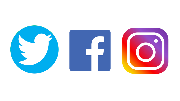 SurnameForenameEmailDepartmentOddieNicolaoddie@HeadteacherMcCreeshConorMcCreeshC@Deputy HeadteacherBanksJamesbanksj@Curriculum & Assessment BoardmanKirstyboardmank@Assistant Headteacher/SENDCOBoltonMatthewboltonm@Assistant HeadteacherBurrowsJohnbursar@School Business ManagerGodboldCatherinegodbold@Assistant HeadteacherMaultTracymault@Assistant HeadteacherAdams Patriciaadamsp@Technology Technician /AdministrationAinsworthFionaainsworthf@PE/Head of TeresaAllen NikkiAllenN@Intervention TeamBirchellLucybirchalll@EnglishBlandCatherineblandc@Head of Exp Art/Head of BoscoBoweRachaelbower@School ChaplainBrockJanetbrockj@Head of MFLBrooksLeebrooksl@Science TechnicianCanfieldJanettecanfieldj@MFL/Head of DrexelCarreraAnnecarreraa@Attendance Manager ChesterVanessachesterv@Admissions / Heads PAClearyDeborahclearyd@EnglishCloseNatalieclosen@Teaching AssistantConwayGemmaconwayg@Teaching AssistantCowanMatthewcowanm@MathsCrewAshleycrewa@Head of EnglishCrushamMikecrushamm@Head of PEDaveySuzannedaveys@ScienceDohertyDebidohertyd@AttendanceDoughtySarahdoughtys@Head of REDugglebyAngeladugglebya@EnglishFauldsAlisonfaulds@Head of ScienceGoodallNeilgoodalln@Head of GeographyHallSusans.hall@HumanitiesHardwickDeborahhardwickd@ScienceHayhurstAdamhayhursta@Science/Head of RomeroHenderson ShepherdChristineHendersonC@Finance OfficerHeratyShaunHeratyS@HistoryHewittSarahhewitts@Technology HillRussellHillR@MathsHindleLaurenhindlel@REHuntStuarthunts@Cover SupervisorHunterKathhunterk@Teaching AssistantIsherwoodCatharineisherwoodC@PEJacksonCarljacksonc@Cover SupervisorJazwinskiLaurajazwinskil@MFLKennyJanet kennyj@Catering LaneSimonelanes@HumanitiesLloydKarllloydk@ScienceLoughbroughLewisloughbroughl@ICT TechnicianLyonsLorrainelyonsl@Teaching AssistantMcDonaghNicholamcdonaghn@REMooreJohnmoorea@Site SupervisorNeedhamHeidineedhamh@EnglishO’ConnellLaurenOConnellL@EnglishOrmerodKatherineormerodk@MathsParkerCharlotteParkerC@EnglishParkinsonKerriparkinsonk@English  ParkinsonSusanparkinsons@Teaching AssistantParrDarrenparrd@ComputingPerkinsHenryperkinsh@Head of MusicPhillipsStephaniephillipss@MathsPomfretAngelapomfreta@ReceptionistPontifexRachaelpontifexr@Head of MathsRichardsonJakerichardsonj@Reprographics/marketing RobsonMikerobsonm@Science / MathsSimpsonBethanySimpsonS@MathsSinclairCatsinclairc@Behaviour Inclusion /CareersSmithCathySmithC@Head of Technology SmithSharonsmiths@Teaching AssistantSmithSophies.smith@Head of HistoryStocktonKatiestocktonk@ArtThompsonAmyThompsonA@MathsTyrerMaxinetyrerm@Deputy SENDCOWalmsleyDeborahwalmsleyd@AdministrationWarbuton Sarahwarbutons@Business StudiesWardellCraigwardellc@Network ManagerWatsonSandrawatsons@Intervention ManagerWeightsPaulaweightsp@2nd in REWilsonMickwilson@PE/Head of Teresa WilsonSimon wilsons@Behaviour Inclusion